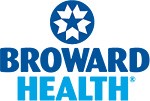 NORTH BROWARD HOSPITAL DISTRICTSPECIAL BOARD MEETING1700 NW 49th Street, Ste. 150Fort Lauderdale, FL MAY 15, 2018PRELIMINARY AGENDA CALL TO ORDER:	ROLL CALL:______ Commissioner Andrew Klein, Chairman______ Commissioner Christopher Ure, Vice-Chairman______ Commissioner Steven Wellins   ______ Commissioner Nancy Gregoire	PLEDGE OF ALLEGIANCE:PUBLIC COMMENTS: AUDIT COMMITTEE INTERVIEWS:Interview applicants James Petkas and Scott Porter for outside Audit Committee openings. DISCUSSION AGENDA:Consideration of appointments to Audit Committee.Employment Contract Processes. Recommendation for Steering Committee for Community Care Partnership Issues.ADJOURNMENT:* Subject to change